Přeúčtování majetku na ÚZSVM v úrovni účtu 036*Účtování o předání na jinou vybranou účetní jednotku, u níž také bude majetek určen k prodeji:Na Váš dotaz posílám projednaný postup s OÚS a vzor dokladu z MV2:Pol č. 1: Vyřazení hodnoty z účtu  036*;Pol.č. 2:  Pozbytí: MD 401 (ZC) – původní hodnota po shození oprávek; Analytický účet 401* se použije standardní určený pro bezúplatné převody
(rezort, mimo rezort - 401020000).Položka č.3:  407 (předání 407 - to bude buď na Má dáti nebo na Dal, dle povahy účtování na účtu 407*). Cíl je, aby u ÚO byl po převodu majetku účet 407* nulový.Úbytek u předávajícího:Transakce: FB01Položka – účt.klíč 75, karta, druh pohybu ZX2, Položka – účt.klíč 40, účet 401, +Položka – účt.klíč 50/resp.40, účet 407, -Konkrétní případ v MV2: zaúčtován na IM: 2100365/1 (viz doklad) zobrazen níže: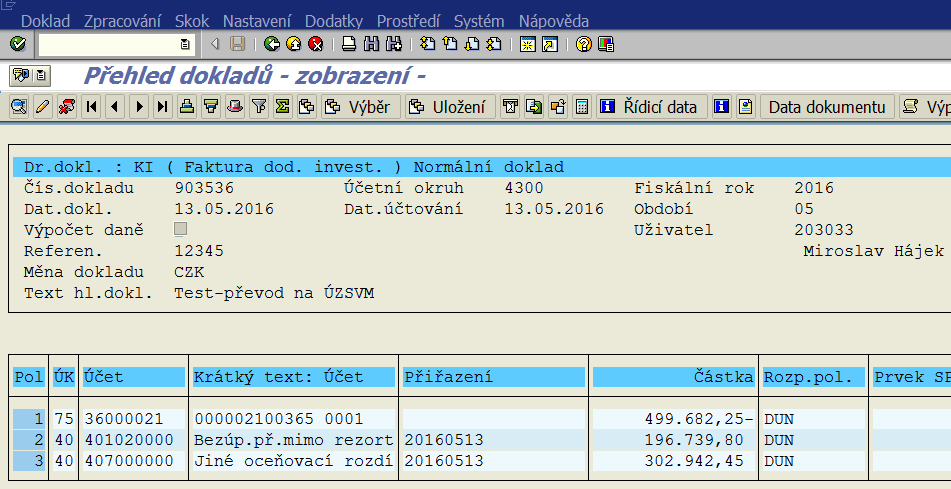 